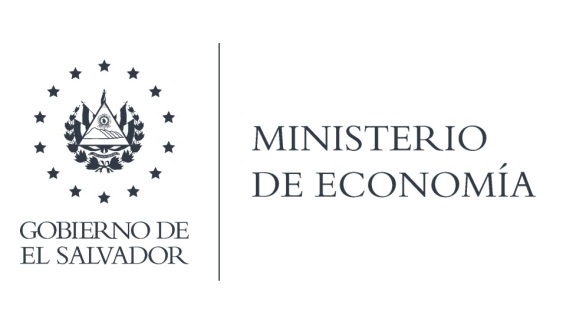 La Gerencia de Planificación y Desarrollo Institucional (PYDI), en atención y respuesta al requerimiento de información. Adjunto el Manual de Operaciones y Funciones de la Unidad de Inteligencia Económica, vigente al 15 de febrero de 2016, Manual de Operaciones y Funciones de la Dirección Superior vigente a octubre de 2018, Manual de Operaciones y Funciones de la Unidad de asesoría y Coordinación. Con relación al Descriptor del Puesto: Técnico Especialista, La Gerencia de Recursos Humanos informa que es información inexistente.Lic. Laura QuintanillaOficial de InformaciónMINISTERIO DE ECONOMÍA REPÚBLICA DE EL SALVADOR, C.A.Alameda Juan Pablo II y Calle Guadalupe Edificio Cl - C2, Centro de Gobierno. San SalvadorTeléfonos (PBX): (503) 2590-5600www.minec.gob.sv